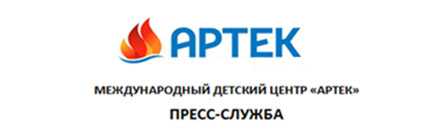 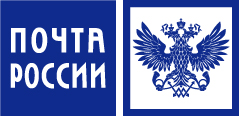 ПРЕСС-РЕЛИЗМеждународный детский центр «Артек» и Почта России организовали внутренний обмен посылками с подарками в рамках работы единственной на сегодняшний день в мире детской почты.Артековская внутренняя почта, созданная в рамках реализации совместного проекта «Дверь синего цвета», работает между лагерями «Артека» (всего их на территории Международного детского центра девять) уже вторую неделю и осуществляет прием, обработку и доставку трех видов почтовых отправлений – «Открытки-бумеранга», «Письма другу» и «Письма будущему артековцу», а теперь еще и небольших посылок – подарков артековцев, поздравляющих друг друга, а также вожатых и педагогов с предстоящим днем рождения «Артека».Все виды почтовых отправлений разработаны с учетом традиций, сложившихся в «Артеке» за многие годы. «Открытка-бумеранг» – почтовое отправление, которое проходит все лагеря «Артека» по очереди и на котором любой желающий может написать свое послание отправителю. Потом открытка возвращается в исходную точку (отсюда и название – «бумеранг») и становится памятным сувениром для артековца.«Письмо другу» артековец отправляют тому, с кем познакомился по дороге в «Артек», но при распределении друзья оказались в разных лагерях и видятся не так часто, как хотелось бы.«Письмо будущему артековцу» – давняя и популярная традиция «Артека». Дети пишут «секретные послания» тому, кто приедет после них, и в следующей артековской смене будет жить в том же корпусе, в той же комнате, что и автор письма. В письме артековцы делятся с «преемниками» впечатлениями от пребывания в «Артеке», разнообразными маленькими хитростями и предлагают стать друзьями по переписке. Теперь такие письма почта хранит у себя, а затем доставляет адресату в следующей смене.Все почтовые услуги на территории «Артека» предоставляются бесплатно.Приемом, обработкой и доставкой почтовых отправлений внутри «Артека» занимаются сами дети – победители тематических конкурсов Почты России, объявленных в середине апреля 2018 года. К прибытию в «Артек» сейчас готовится вторая смена почтовых комиссаров: Виктория Тарасова из Омска, Дарья Щербакова из станицы Ярославская Краснодарского края, Александра Перовская из Москвы, Никита Ефремов из Петрозаводска, крымчане Илья Болошев и Александра Гризодуб, Артемий Соловьев из г. Мытищи Московской области, Мария Кудля из Екатеринбурга, Виктория Сальникова из г. Венев Тульской области.Для справки:В трех конкурсах Международного детского центра «Артек» и Почты России, победители которых получают путевки в «Артек» на смены в течение всего 2018 года, участвуют дети в возрасте от 11 до 17 лет. Они могут выиграть путевку в следующих творческих состязаниях: Конкурс писем-сочинений «Почта, я хочу в Артек». До 18 июня на конкурс принимаются рукописные творческие работы, отправленные по почте на адрес центрального офиса Почты России 131000, г. Москва, ул. Варшавское шоссе, д.37, ФГУП «Почта России» с обязательной пометкой на конверте «на Конкурс «Почта, я хочу в «Артек».Конкурс творческих работ «ПостОпочте». До 18 июня на рассмотрение принимаются творческие работы, размещенные участником в открытом профиле и в открытом доступе в социальных сетях Вконтакте, Facebook, Twitter, Instagram, Youtube. Работа должна в обязательном порядке содержать хэштег #постопочте. Прием и оценка работ участников конкурса осуществляется в трех конкурсных номинациях: «О Почте с любовью», «POSTер», «ПочтоВидение».- номинация «О Почте с любовью» - номинация текстовых работ. В номинации принимаются текстовые сообщения (посты) с рассказами конкурсанта о роли почты в его жизни, о почтовых продуктах и услугах, которыми пользуется конкурсант, о работниках Почты России, с которыми он знаком лично или общается при посещении отделений почтовой связи и т.д.; Формат и стилистика подачи текстового сообщения (поста) определяется конкурсантом;- номинация «POSTер» - номинация иллюстрированных работ. В номинации принимаются художественно оформленные плакаты о Почте, ее роли в жизни общества вообще и жизни подрастающего поколения в частности. Работы могут носить как рекламный, так и декоративный характер. Формат и стилистика подачи работы определяется конкурсантом. Размещается фотоснимок работы;- номинация «ПочтоВидение» - номинация работ в стилистике любительского видео. В номинации принимаются работы, содержащие вокальное выступление конкурсанта с известной широкой аудитории песней на почтовую тематику (с упоминанием почтовых профессий, продуктов, услуг, процессов). Конкурсант вправе дать собственную версию песни, а также оформления конкурсной работы. Размещается полная версия работы.Конкурс «Одна Почта – одна страна!» Это новый конкурс, который продлится до 10 декабря 2018 года. Каждый месяц в конкурсе разыгрываются бесплатные путевки в Артек. На рассмотрение принимаются творческие фотоработы, отражающие роль Почты в жизни России. Работы могут носить репортажный, рекламный, декоративный характер. Формат и стилистика подачи работы определяется конкурсантом. Размещается фотоснимок, либо несколько фотоснимков, сделанных автором. Участвуют работы, размещенные участником в открытом профиле и в открытом доступе в социальных сетях Вконтакте, Facebook, Twitter, Instagram, Youtube. Работа должна обязательно содержать хэштег #однапочтаоднастрана! Информационная справкаПочта России – федеральный почтовый оператор, входит в перечень стратегических предприятий РФ. Включает в себя 42 тыс. отделений по всей стране и объединяет один из самых больших трудовых коллективов – около 350 тыс. почтовых работников.Ежегодно Почта России принимает около 2,5 млрд писем и счетов (из них 1 млрд – от госорганов) и обрабатывает более 365 млн посылок. Почта России обслуживает около20 млн подписчиков в России, которым доставляется около 1 млрд экземпляров печатных изданий в год. Ежегодный объем транзакций, которые проходят через Почту России, составляет около 3,2 триллиона рублей (пенсии, платежи и переводы).Выручка Почты России от операционной деятельности в 2017 году выросла на 8,1% (13,3 млрд рублей) и составила 178,1 млрд рублей (164,8 млрд рублей в 2016 году). Доходы Почты России увеличились по всем направлениям бизнеса. Фактическая чистая доход Почты России на 28% превысила плановые показатели и составила 758 млн рублей.Международный детский центр «Артек» – Федеральное государственное бюджетное образовательное учреждение (ФГБОУ), которое находится в подчинении министерства образования науки Российской Федерации. В 2000 году в Токио «Артек» признан лучшим детским центром среди 100 тысяч детских лагерей из 50 стран мира. В 2015 году «Артек» отметил свой 90-летний юбилей. За всю историю детского центра здесь побывало около 1,5 млн детей из более 140 стран мира. Новая концепция развития центра «Артек 2.0. Перезагрузка» предусматривает практически полную реконструкцию «Артека» к 2020 году, превращение его в лучшую международную площадку по созданию, апробации и внедрению инновационных форм общего и дополнительного образования, оздоровлению и отдыху детей.В марте 2015 года правительство РФ утвердило Программу развития «Артека» на 2015-2020 годы. Экспертная комиссия ФГБОУ «МДЦ «Артек» присвоила программам Почты России высокий рейтинг в конкурсе дополнительных общеразвивающих программ, состоявшемся 5-7 октября 2017 года и рекомендовала их к реализации в 2018 году.С 2015 года путевка в «Артек» является поощрением для ребенка. Главное условие – достижения ребенка в какой-либо области в учебе, спорте, творчестве.В 2018 году в «Артеке» запланировано 15 тематических смен. Продолжительность смены – 21 день. В детский центр приедут около 30 тыс. детей. После завершения реконструкции к 2020 году «Артек» будет принимать более 40 тыс. детей в год.Пресс-служба ФГБОУ «МДЦ «Артека»:  +7 978 7340444Пресс-служба ФГУП «Почта России»: +7495956 9962.,Почтовые комиссары «Артека» будут доставлять посылки